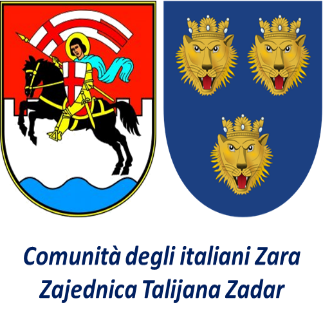 Prijavni obrazac za tečaj talijanskog jezikaPODACI O POLAZNIKU TEČAJAIme i prezime: __________________________________________________________________Datum rođenja: _________________________________________________________________Kontakt broj: ___________________________________________________________________E-mail adresa: __________________________________________________________________Razina poznavanja talijanskog jezika:________________________________________________Napomena:____________________________________________________________________________________________________________________________________________________________________________________________________________________________________________________________________________________________________________________________________________________Prijavom na natječaj suglasni ste da Zajednica Talijana Zadar može prikupljati, koristiti i dalje obrađivati podatke sukladno propisima koji uređuju zaštitu osobnih podataka.Tečaj traje 30 sati (45 nastavnih). Školarina iznosi 500,00 kn po polazniku.                                                                                                                                              Datum i potpis